11eg Gynhadledd Dysgu ac Addysgu11th Annual Learning and Teaching Conference4-6 Gorffennaf 2023 | 4-6 July 2023Introduction to Blackboard Learn UltraMartyn Rollason and Josephine KinsleyBlackboardAnthologists will present a 5 minute company overview, highlighting some of the benefits of the merger of Anthology and Blackboard that impact you. Then they will embark on an exhilarating journey into the world of Blackboard Learn Ultra, showcasing the incredible capabilities of this innovative platform. Experience "Day in the Life" from a student perspective as Anthology take you through a seamless and delightful learning experience with its mobile-first design features and the best accessibility vle on the market*. From engaging features such as class conversations, MS Teams meetings, learning modules to submitting assignments with ease. The demonstration will show the intuitive interface and user-friendly features that make Learn Ultra a true game-changer. But the excitement doesn't end there—discover the transformative impact of Learn Ultra from a staff perspective, as we showcase a Day in the Life from a lecturers perspective and explore its seamless course management, content creation, and personalized feedback capabilities. Anthology aim to have you excited about Aberystwyth’s move to the latest and greatest vle platform on the market, Blackboard Learn Ultra.* National Council for the Blind.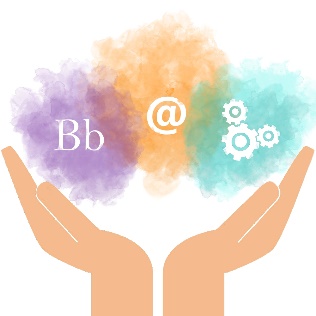 